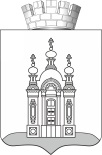 ДУМА ДОБРЯНСКОГО ГОРОДСКОГО ОКРУГАРЕШЕНИЕОб утверждении Положения 
о реализации проектов инициативного бюджетирования на территории Добрянского городского округа(ред. от 24.08.2023 № 858)В соответствии со статьями 26.1, 56.1 Федерального закона от 06 октября . № 131-ФЗ «Об общих принципах организации местного самоуправления в Российской Федерации», Законом Пермского края от 02 июня 2016 г. 
№ 654-ПК «О реализации проектов инициативного бюджетирования 
в Пермском крае», постановлением Правительства Пермского края от 10 января 2017 г. № 6-п «Об утверждении Порядка предоставления субсидий из бюджета Пермского края бюджетам муниципальных образований Пермского края 
на софинансирование проектов инициативного бюджетирования в Пермском крае», Уставом Добрянского городского округа, Дума Добрянского городского округаРЕШАЕТ:1.	Утвердить прилагаемое Положение о реализации проектов инициативного бюджетирования на территории Добрянского городского округа.2.	Признать утратившими силу :решение Думы Добрянского городского округа от 26 августа 2021 г. 
№ 483 «Об утверждении Порядка выдвижения, внесения, рассмотрения проектов инициативного бюджетирования, а также проведения их конкурсного отбора на территории Добрянского городского округа Пермского края»;решение Думы Добрянского городского округа от 26 августа 2021 г. 
№ 484 «Об утверждении Порядка формирования и деятельности муниципальной конкурсной комиссии инициативного бюджетирования 
на территории Добрянского городского округа»;решение Думы Добрянского городского округа от 23 июня 2022 г.  № 661 «О внесении изменений в Порядок выдвижения, внесения, рассмотрения проектов инициативного бюджетирования, а также проведения их конкурсного отбора на территории Добрянского городского округа Пермского края, утверждённый решением Думы Добрянского городского округа 26.08.2021 
№ 483»;решение Думы Добрянского городского округа от 23 июня 2022 г. № 662 «О внесении изменений в решение Думы Добрянского городского округа 
от 26.08.2021 № 484 «Об утверждении Порядка формирования и деятельности муниципальной конкурсной комиссии инициативного бюджетирования на территории Добрянского городского округа»;решение Думы Добрянского городского округа от 31 августа 2022 г. 
№ 682 «О внесении изменений в Порядок выдвижения, внесения, рассмотрения проектов инициативного бюджетирования, а также проведения их конкурсного отбора на территории Добрянского городского округа Пермского края, утверждённый решением Думы Добрянского городского округа 26.08.2021 
№ 483».3.	Опубликовать настоящее решение в периодическом печатном издании, распространяемом в Добрянском городском округе, определенном как источник официального опубликования, разместить на официальном сайте правовой информации Добрянского городского округа в информационно-телекоммуникационной сети Интернет с доменным именем dobr-pravo.ru.4.	Настоящее решение вступает в силу после его официального опубликования (обнародования).5.	Контроль за исполнением решения возложить на главу городского округа - главу администрации Добрянского городского округа.Временно исполняющий полномочия главы городского округа – главы администрации Добрянского городского округа                                                      			Н.Н. ПоздеевПредседатель ДумыДобрянского городского округа						А.Ф. Палкин
УТВЕРЖДЕНОрешением Думы Добрянского городского округаот 30.03.2023 № 786ПОЛОЖЕНИЕ  о реализация проектов инициативного бюджетирования 
на территории Добрянского городского округа I. Общие положения1.1. Настоящее Положение о реализации проектов инициативного бюджетирования на территории Добрянского городского округа (далее – Положение) разработано в соответствии с Федеральным законом 
от 06 октября . № 131-ФЗ «Об общих принципах организации местного самоуправления в Российской Федерации» (далее – Федеральный закон 
№ 131-ФЗ), Законом Пермского края от 02 июня 2016 г. № 654-ПК 
«О реализации проектов инициативного бюджетирования в Пермском крае», постановлением Правительства Пермского края от 10 января 2017 г. № 6-п 
«Об утверждении Порядка предоставления субсидий из бюджета Пермского края бюджетам муниципальных образований Пермского края 
на софинансирование проектов инициативного бюджетирования в Пермском крае», Уставом Добрянского городского округа и устанавливает:1.1.1. порядок выдвижения, внесения, обсуждения, рассмотрения проектов инициативного бюджетирования, предназначенных для реализации 
на территории Добрянского городского округа;1.1.2. порядок определения части территории Добрянского городского округа, на которой могут реализовываться проекты инициативного бюджетирования;1.1.3. порядок назначения и проведения собрания или конференции граждан в целях рассмотрения и обсуждения вопросов внесения проектов инициативного бюджетирования на территории Добрянского городского округа; 1.1.4. порядок организации и проведения конкурсного отбора проектов инициативного бюджетирования, формирования и деятельности муниципальной конкурсной комиссии инициативного бюджетирования на территории Добрянского городского округа;1.1.5. порядок реализации проектов инициативного бюджетирования на территории Добрянского городского округа.1.2. Проект инициативного бюджетирования - проект, выдвигаемый для получения финансовой поддержки за счет межбюджетных трансфертов из бюджета Пермского края, подготовленный инициаторами проекта и оформленный в соответствии с требованиями федерального законодательства, Закона Пермского края от 02 июня 2016 г. № 654-ПК «О реализации проектов инициативного бюджетирования в Пермском крае» (далее – Проект) и настоящего Положения.1.3. Источником финансового обеспечения реализации Проектов, предусмотренных настоящим Положением, являются предусмотренные решением о бюджете Добрянского городского округа бюджетные ассигнования на реализацию Проектов, формируемые в том числе с учетом объемов инициативных платежей, доля которых должна составлять не менее 
5 % от общей стоимости инициативного проекта и межбюджетных трансферов из бюджета Пермского края.1.4. Уполномоченным органом по реализации проектов инициативного бюджетирования является управление социального развития администрации Добрянского городского округа (далее - Уполномоченный орган).II. Порядок выдвижения, внесения, обсуждения, рассмотрения проектов инициативного бюджетирования, предназначенных для реализации на территории Добрянского городского округа2.1. Выдвижение Проекта осуществляется инициаторами Проектов.2.2. Инициаторами Проектов могут выступать:2.2.1. инициативная группа численностью не менее десяти граждан, достигших шестнадцатилетнего возраста и проживающих на территории Добрянского городского округа;2.2.2. староста сельского населенного пункта;2.2.3. органы территориального общественного самоуправления (далее – ТОС), осуществляющие свою деятельность на территории Добрянского городского округа;2.2.4. индивидуальный предприниматель, осуществляющий свою деятельность на территории Добрянского городского округа;2.2.5. юридическое лицо, осуществляющее свою деятельность на территории Добрянского городского округа, в том числе социально-ориентированная некоммерческая организация (далее - СОНКО);2.2.6. молодежная инициативная группа жителей численностью не менее 10 граждан, в составе которой все участники возрастом от 16 до 35 лет, проживают на территории Добрянского городского округа. (в ред. решения Думы Добрянского городского округа от 24.08.2023 № 858)2.3. Проекты, выдвигаемые инициаторами проектов, составляются по форме, согласно приложению 1 к настоящему Положению, и должны содержать сведения, установленные законодательством об общих принципах организации местного самоуправления в Российской Федерации, а также настоящим Положением.Представленный в Уполномоченный орган Проект подлежит регистрации в журнале проектов под порядковым номером с указанием даты его представления.2.4. В случае выдвижения Проекта инициативной группой, состоящей из граждан, достигших шестнадцатилетнего возраста и проживающих на территории Добрянского городского округа, или старостой сельского населенного пункта Проект должен быть подписан соответственно каждым членом инициативной группы, старостой сельского населенного пункта.2.5. В случае выдвижения Проекта органом ТОС, СОНКО Проект должен быть подписан соответственно руководителем органа ТОС, СОНКО.2.6. Проекты, предлагаемые (планируемые) к реализации в очередном финансовом году, могут быть выдвинуты инициаторами проектов в текущем финансовом году.2.7. Проект до его внесения в Уполномоченный орган подлежит рассмотрению на сходе, собрании или конференции граждан, в том числе на собрании или конференции граждан по вопросам осуществления ТОС, в целях обсуждения Проекта, определения его соответствия интересам жителей муниципального округа или его части, целесообразности реализации Проекта, а также принятия сходом, собранием или конференцией граждан решения 
о поддержке Проекта. При этом возможно рассмотрение нескольких Проектов на одном сходе, одном собрании или на одной конференции граждан.Мнение граждан по вопросу о поддержке Проекта может осуществляться также путем опроса граждан согласно Порядку назначения и проведения опроса граждан на территории Добрянского городского округа, утвержденному решением Думы Добрянского городского округа от 27 мая 2020 г. № 219.Собрание или конференция граждан в целях рассмотрения и обсуждения вопросов внесения инициативных проектов назначается и проводится 
в соответствии с пунктами 4.1-4.16 настоящего Положения.Сход граждан в целях рассмотрения и обсуждения вопросов внесения инициативных проектов проводится в соответствии с решением Думы Добрянского городского округа от 09 апреля 2020 г. № 179 «Об утверждении Положения о порядке организации и проведения схода граждан на территории Добрянского городского округа».При разработке Проекта его инициаторы обращаются в Уполномоченный орган для решения вопроса об определении территории или ее части, в границах которой предлагается реализовывать Проект в соответствии с пунктами 3.1-3.7 настоящего Положения. 2.8. Для участия в конкурсном отборе на уровне Добрянского городского округа инициаторы Проекта направляют в Уполномоченный орган для рассмотрения муниципальной конкурсной комиссией инициативного бюджетирования Проекта, содержащего следующие сведения:2.8.1. описание проблемы, решение которой имеет приоритетное значение для жителей Добрянского городского округа или его части;2.8.2. обоснование предложений по решению указанной проблемы;2.8.3. описание ожидаемого результата (ожидаемых результатов) реализации Проекта;2.8.4. расчет необходимых расходов на реализацию Проекта;2.8.5. планируемые сроки реализации Проекта;2.8.6. сведения о планируемом (возможном) финансовом, имущественном и (или) трудовом участии заинтересованных лиц в реализации Проекта;2.8.7. указание на территорию Добрянского городского округа или его часть, в границах которой будет реализовываться Проект, в соответствии 
с настоящим Положением.2.9. К проекту, направленному в Уполномоченный орган для рассмотрения муниципальной конкурсной комиссией инициативного бюджетирования в Добрянском городском округе (далее – Комиссия), прилагаются следующие документы:2.9.1. опись документов, входящих в состав Проекта, согласно приложению 2 к настоящему Порядку2.9.2. протокол схода, собрания или конференции граждан, в том числе собрания или конференции граждан по вопросам осуществления ТОС (далее – сход, собрание или конференция граждан), проведенных в целях обсуждения Проекта, определения его соответствия интересам жителей Добрянского городского округа или его части, целесообразности реализации Проекта, выборе представителей инициаторов Проекта для участия в работе Комиссии, согласно приложению 3 к настоящему Положению, результаты опроса граждан и (или) подписные листы, подтверждающие поддержку Проекта жителями Добрянского городского округа или его части согласно приложению 
к протоколу схода, собрания или конференции граждан;2.9.3. видеозапись схода, собрания или конференции граждан (при наличии) в формате avi, mp4, mpg. (в ред. решения Думы Добрянского городского округа от 24.08.2023 № 858).2.9.4. документы и (или) их копии, подтверждающие продвижение Проекта среди жителей Добрянского городского округа или его части с использованием одного или нескольких информационных каналов (при наличии), в том числе:2.9.4.1. информационных стендов (листовки, объявления, брошюры, буклеты);2.9.4.2. средств массовой информации. В случае размещения информации о Проекте на телеканалах, радиоканалах, телепрограммах, радиопрограммах, видеопрограммах, кинохроникальных программах прилагаются соответствующие аудио- (видео-) записи с указанием даты размещения и названия источника (в ред. решения Думы Добрянского городского округа от 24.08.2023 № 858);2.9.4.3. социальные сети;2.9.4.4. официальный сайт администрации Добрянского городского округа в информационно-телекоммуникационной сети Интернет с доменным именем http://добрянка.рус/; 2.9.5. документы, определяющие визуальное представление Проекта и отражающие планируемый итоговый результат реализации Проекта (при наличии) (в ред. решения Думы Добрянского городского округа от 24.08.2023 № 858);2.9.6. документы, подтверждающие расчет необходимых расходов 
на реализацию Проекта (3 коммерческих приложения); 2.9.7. смету расходов на приобретение товаров/оказание услуг по форме, согласно приложению 4 к настоящему Положению, и (или) локальный сметный расчет, подтверждающие полную стоимость Проекта;2.9.8. гарантийные письма, подтверждающие обязательства по внесению инициативных платежей, подписанные представителем(-ями) инициатора Проекта с указанием срока внесения денежных средств;2.9.9. оригинальный творческий видеоролик о проблеме, на решение которой направлен Проект, длительностью от 30 секунд до 2 минут в формате avi, mp4, mpg. Видеоролик прилагается (при наличии) в случае, если инициатором Проекта выступила молодежная инициативная группа, в составе которой все участники возрастом от 16 до 35 лет(в ред. решения Думы Добрянского городского округа от 24.08.2023 № 858);2.9.10. документы и (или) их копии, подтверждающие достижения ТОС (привлечение грантов, внебюджетных источников финансирования для осуществления своей деятельности, а также субсидий на реализацию Проекта, инициированного ТОС) за предыдущий и (или) текущий год (при наличии); (в ред. решения Думы Добрянского городского округа от 24.08.2023 № 858).2.9.11. если Проект направлен на обустройство источников нецентрализованного водоснабжения (родника, ключа, скважины, колодца), то дополнительно прилагаются копии документов, подтверждающих качество воды;2.9.12. если Проект направлен на строительство, реконструкцию, капитальный ремонт наружных сетей водопроводов, дополнительно прилагается копия положительного заключения по результатам проведения государственной экспертизы проектной документации (для проектной документации, подлежащей государственной экспертизе в соответствии со статьей 49 Градостроительного кодекса Российской Федерации и Положением об организации и проведении государственной экспертизы проектной документации и результатов инженерных изысканий, утвержденным Постановлением Правительства Российской Федерации 
от 05 марта 2007 г. № 145 «О порядке организации и проведения государственной экспертизы проектной документации и результатов инженерных изысканий»);2.9.13. справка-согласование о наличии подземных сетей в местах производства земляных работ по месту реализации Проекта согласно приложению 5 к настоящему Положению;2.9.14. цветные фотографии текущего состояния объекта(-ов), 
на котором(-ых) предусмотрено проведение работ в рамках реализации Проекта, и (или) планируемого(-ых) к приобретению объекта(-ов) в рамках реализации Проекта;2.9.15. согласие(-я) на обработку персональных данных по форме согласно приложению 6 к настоящему Положению инициатора(-ов) Проекта.Дополнительно Проект представляется на электронном носителе в виде электронного документа в формате DOC или DOCX с приложением всех документов.Дополнительно, при наличии, локальный сметный расчет на полную стоимость Проекта представляется на электронном носителе в виде электронного документа в формате XLS или XLSX.2.10. Проект и документы, указанные в пунктах 2.9.1-2.9.15 настоящего Положения, представляются в Уполномоченный орган в сброшюрованном 
и пронумерованном виде.2.11. Представленный Проект должен соответствовать следующим требованиям:2.11.1. ориентирован на решение конкретной проблемы в рамках вопросов местного значения в пределах территории Добрянского городского округа;2.11.2. не содержит мероприятия, направленные на выполнение землеустроительных работ, изготовление технических паспортов объектов, паспортов энергетического обследования объектов, схем тепло-, водоснабжения и водоотведения, разработку зон санитарной защиты скважин, проектно-сметной документации;2.11.3. не направлен на строительство, реконструкцию, капитальный ремонт объектов, подлежащих проверке достоверности определения сметной стоимости, за исключением случая, предусмотренного пунктом 2.9.13 настоящего Положения;2.11.4. Проект, направленный на обеспечение мер первичной пожарной безопасности, реализуется в рамках мероприятий:2.11.4.1. по ремонту источников противопожарного водоснабжения (противопожарных резервуаров (пожарных водоемов), пожарных пирсов, пожарных гидрантов), являющихся собственностью Добрянского городского округа;2.11.4.2. по приобретению пожарно-технического вооружения, боевой одежды, первичных средств пожаротушения;2.11.5. стоимость Проекта составляет не менее 350,00 тыс. руб.2.11.6. Проект не предусматривает финансирование за счет других направлений расходов бюджета Пермского края и (или) бюджета Добрянского городского округа (в ред. решения Думы Добрянского городского округа от 24.08.2023 № 858)2.12. Участники конкурсного отбора имеют право отозвать свой Проект и отказаться от участия в Конкурсном отборе, сообщив об этом в письменном виде в Уполномоченный орган не менее чем за 3 календарных дня до даты окончания приема Проектов.2.13. Уполномоченный орган в течение трех рабочих дней со дня внесения Проекта опубликовывает (обнародует) и размещает на официальном сайте администрации Добрянского городского округа в информационно-телекоммуникационной сети Интернет с доменным именем http://добрянка.рус/ следующую информацию: 2.13.1. о внесении Проекта с указанием сведений, перечисленных 
в пункте 2.8 настоящего Положения;2.13.2. об инициаторах Проекта;2.13.3. о возможности представления жителями Добрянского городского округа в адрес Уполномоченного органа в письменной или электронной форме замечаний и предложений по Проекту и сроки их предоставления, который не может составлять менее пяти рабочих дней. 2.14. Уполномоченный орган в течение пяти календарных дней со дня, следующего за днем истечения срока, установленного в соответствии с пунктом 2.13.3 настоящего Положения, проводит обобщение поступивших замечаний и предложений, по результатам которого составляет заключение.Заключение о результатах обобщения поступивших от жителей замечаний и предложений по Проекту в течение двух рабочих дней со дня его составления размещается на официальном сайте администрации Добрянского городского округа в информационно-телекоммуникационной сети Интернет 
с доменным именем http://добрянка.рус/.2.15. В сельском населенном пункте информация, указанная в пункте 2.13 настоящего Положения, может доводиться до сведения граждан старостой сельского населенного пункта.III. Порядок определения части территории Добрянского городского округа, на которой могут реализовываться проекты инициативного бюджетирования3.1. Проекты могут реализовываться в границах Добрянского городского округа в пределах следующих территорий проживания граждан:3.1.1. населенного пункта, входящего в состав Добрянского городского округа;3.1.2. территории территориального общественного самоуправления;3.1.3. квартала (микрорайона);3.1.4. группы жилых домов, в том числе многоквартирных; 3.1.5. иных территорий, расположенных в пределах Добрянского городского округа.	3.2. Для установления части территории, на которой могут реализовываться инициативные проекты, инициатор проекта подает заявление об определении части территории Добрянского городского округа, на которой могут реализовываться инициативные проекты, в Уполномоченный орган.3.3. Заявление об определении части территории Добрянского городского округа, на которой могут реализовываться Проекты (далее - заявление) заполняется в свободной форме и содержит следующую информацию о заявителе:3.3.1. в случае если заявителем выступает инициативная группа - Ф.И.О. (последнее - при наличии), дата рождения, адрес места проживания членов инициативной группы; 3.3.2. в случае если заявителем выступает орган ТОС - наименование ТОС, Ф.И.О. (последнее - при наличии) органа ТОС (руководителя и (или) представителя органа ТОС); 3.3.3. в случае если заявителем выступает староста сельского населенного пункта - Ф.И.О. (последнее при наличии), номер документа, подтверждающего полномочия; 3.3.4. в случае если заявителем выступает индивидуальный предприниматель или юридическое лицо - наименование индивидуального предпринимателя или юридического лица, Ф.И.О. (последнее - при наличии) руководителя юридического лица, юридический адрес индивидуального предпринимателя или юридического лица.В заявлении также указываются следующие сведения: а) наименование Проекта; б) сведения о предполагаемой части территории с описанием ее границ;в) описание проблемы, решение которой имеет приоритетное значение для жителей части территории Добрянского городского округа, на которой будет реализовываться Проект;г) обоснование предложений по решению указанной проблемы;д) адрес, по которому Уполномоченный орган направит копию правового акта об определении части территории Добрянского городского округа, на которой могут реализовываться Проекты, либо уведомление об отказе в определении части территории Добрянского городского округа, на которой могут реализовываться Проекты;е) контактный номер телефона.3.4. Заявление об определении предполагаемой части территории, 
на которой планируется реализовывать Проект, подписывается инициатором проекта.В случае если заявителем выступает инициативная группа, заявление подписывается всеми членами инициативной группы с указанием Ф.И.О. (последнее - при наличии).К заявлению прилагается согласие(я) на обработку персональных данных   по форме согласно приложению 6 к настоящему Положению.  3.5. Уполномоченный орган в течение пятнадцати календарных дней со дня регистрации заявления принимает одно из следующих решений:3.5.1. об определении границ предполагаемой части территории Добрянского городского округа, на которой планируется реализовывать Проект;3.5.2. об отказе в определении границ предполагаемой части территории Добрянского городского округа, на которой планируется реализовывать Проект.3.6. Основаниями для отказа в определении части территории Добрянского городского округа, на которой могут реализовываться Проекты, являются:3.6.1. указанная территория выходит за пределы территории Добрянского городского округа; 3.6.2. несоответствие заявления и (или) документов, прилагаемых 
к заявлению, требованиям, установленным пунктом 3.3.4 настоящего Положения, или непредоставление (предоставление в неполном объеме) указанных документов;3.6.3. реализация Проекта на указанной части территории Добрянского городского округа нарушает права и законные интересы третьих лиц и (или) публичные интересы;3.6.4. реализация Проекта на указанной части территории Добрянского городского округа противоречит нормам федерального и (или) регионального законодательства и (или) муниципальным правовым актам;3.6.5. предложенная часть территории Добрянского городского округа полностью или частично закреплена в установленном порядке за иными собственниками или законными владельцами (пользователями), и к заявлению 
не приложено решение таких собственников, законных владельцев (пользователей) о согласии на реализацию на данной территории Проекта;3.6.6. виды разрешенного использования земельного участка 
на запрашиваемой территории не соответствуют целям Проекта.3.7. Уполномоченный орган готовит проект постановления администрации Добрянского городского округа об определении части территории Добрянского городского округа, на которой могут реализовываться Проекты, либо готовит уведомление об отказе в определении части территории Добрянского городского округа, на которой могут реализовываться Проекты.3.7.1. Постановление об определении части территории Добрянского городского округа либо уведомление об отказе, которые указаны в пункте 3.7 настоящего Положения, в течение трех рабочих дней со дня принятия соответствующего правового акта направляется Уполномоченным органом заявителю по адресу, указанному в заявлении.3.7.2. Отказ в определении части территории Добрянского городского округа, на которой может реализовываться предложенный Проект, не является препятствием к повторному представлению документов для определения указанной территории, при условии устранения препятствий, послуживших основанием для такого отказа.IV. Порядок назначения и проведения собрания или конференции граждан в целях рассмотрения и обсуждения вопросов внесения проектов инициативного бюджетирования на территории Добрянского городского округа4.1. Проект до его внесения в Уполномоченный орган подлежит рассмотрению на собрании или конференции граждан в целях: обсуждения инициативного Проекта;определения его соответствия интересам жителей Добрянского городского округа или его части;целесообразности реализации Проекта; принятия собранием или конференцией граждан решения о поддержке Проекта;выбора представителей инициатора Проекта для участия в работе муниципальной конкурсной комиссии инициативного бюджетирования.4.2. На одном собрании или конференции возможно обсуждение 
и рассмотрение нескольких Проектов.4.3. Действие настоящего Положения не распространяется на собрания или конференции граждан, проводимые в целях осуществления территориального общественного самоуправления.4.4. Собрание граждан проводится на части территории Добрянского городского округа, на которой проживает не более одной тысячи человек, имеющих право принимать участие в собрании с правом голосования. В иных случаях проводится конференция граждан.4.5. Расходы, связанные с подготовкой и проведением собрания или конференции граждан в целях рассмотрения и обсуждения вопросов внесения Проектов на территории Добрянского городского округа, осуществляются 
за счет средств бюджета Добрянского городского округа.4.6. Собрание или конференция граждан в целях рассмотрения вопросов внесения Проектов (далее – собрание или конференция граждан) назначается Думой Добрянского городского округа (далее – Дума). 4.7. В собрании или конференции граждан с правом голосования принимают участие жители соответствующей территории Добрянского городского округа, достигшие шестнадцатилетнего возраста.      4.8. Инициатива о назначении собрания или конференции граждан оформляется в виде уведомления. Инициатор собрания или конференции (далее - инициатор) направляет уведомление о назначении собрания или конференции граждан в Думу в письменном виде по форме согласно приложению 7 к настоящему Положению.4.8.1. В уведомлении указывается:цель собрания или конференции граждан;вопрос (вопросы), выносимый(ые) на обсуждение;место проведения собрания;дата, время начала собрания или конференции граждан;часть территории Добрянского городского округа, на которой может реализовываться Проект;фамилия, имя и отчество членов инициативной группы, сведения 
об их месте жительства;фамилия, имя, отчество инициатора собрания или конференции граждан, сведения о его месте жительства или пребывания и номер телефона;дата подачи уведомления о проведении собрания или конференции граждан;предполагаемое количество участников собрания или конференции граждан.4.8.2. Уведомление о проведении собрания или конференции подписывается инициатором.4.9. Дума направляет уведомление в администрацию Добрянского городского округа для проверки его на соответствие требованиям пункта 4.8.1 настоящего Положения.Администрация Добрянского городского округа в течение трех рабочих дней со дня получения уведомления:направляет в Думу проект решения Думы о назначении собрания или конференции граждан;направляет в Думу заключение с обоснованием несоответствия уведомления требованиям, указанным в пункте 4.8.1 настоящего Положения.Дума возвращает уведомление инициатору в случае его несоответствия   требованиям, указанным в пункте 4.8.1 настоящего Положения, с указанием оснований в срок не позднее трех дней с момента получения заключения администрации Добрянского городского округа.   Возвращенное уведомление инициатору не является препятствием для повторного внесения уведомления о назначении собрания или конференции граждан при условии устранения оснований для такого отклонения.   4.10. Решение о назначении и проведении собрания или конференции принимается на ближайшем заседании Думы.4.11. В решении Думы о назначении собрания или конференции граждан внесения Проектов устанавливается: дата, время, место проведения собрания или конференции граждан; вопрос (вопросы), выносимый(ые) на рассмотрение; предполагаемое количество участников собрания, а также ответственное за подготовку и проведение собрания лицо - инициатор собрания (лица, но не более 3 человек); населённый пункт (населённые пункты), часть территории, жители которых будут участвовать в собрании, численность граждан, проживающих в этом населённом пункте (населённых пунктах), на части территорий.4.12. Решение Думы о проведении собрания принимается не позднее чем за 7 дней до дня проведения собрания или конференции и подлежит официальному опубликованию (обнародованию).Администрация Добрянского городского округа оповещает население 
о дате, времени, месте проведения собрания или конференции граждан 
не позднее чем за 5 дней до дня проведения собрания или конференции граждан посредством информационно-телекоммуникационной сети "Интернет" на официальном сайте администрации Добрянского городского округа 
с доменным именем http://добрянка.рус/, а также в официальных сообществах администрации Добрянского городского округа в социальных сетях.4.13. Конференция граждан проводится в случаях, установленных пунктом 4.4 настоящего Положения. 4.14. Избрание делегатов для участия в конференции граждан осуществляется в форме сбора подписей в поддержку того или иного делегата.В подписной лист, по форме согласно приложению 8 к настоящему Положению, вносится предлагаемая кандидатура.4.15. Устанавливаемые нормы представительства по избранию делегатов 
на конференцию при количестве проживающих на соответствующей территории округа составляет:4.15.1. от 1001 до 2000 человек – 1 делегат от 50 граждан;4.15.2. от 2001 до 3000 человек – 1 делегат от 80 граждан;4.15.3. от 3001 до 5000 человек – 1 делегат от 120 граждан;4.15.4. свыше 5001 человек – 1 делегат от 200 граждан;4.15.5. в случае проведения конференции на территории малоэтажной индивидуальной застройки норма представительства по избранию делегатов 
на конференцию должна составлять – 1 делегат не менее чем от 10 и не более чем от 30 домовладений.Делегат считается избранным, если более половины граждан, проживающих на соответствующей территории округа, поддержало его кандидатуру. Если выдвинуто несколько кандидатов в делегаты, то избранным считается кандидат, набравший наибольшее число подписей граждан.4.15.6. Проведение избрания делегатов заканчивается не позднее чем 
за три дня до даты проведения конференции граждан. 4.16. Порядок проведения собрания или конференции включает в себя следующие пункты:4.16.1. До начала собрания или конференции граждан проводится регистрация участников собрания или конференции. После оглашения итогов регистрации инициатор открывает собрание или конференцию граждан.4.16.2. Для ведения собрания или конференции избирается председательствующий и секретарь собрания или конференции.4.16.3. Выборы председателя и секретаря собрания или конференции, утверждение повестки и регламента проведения собрания или конференции граждан производится большинством голосов от присутствующих граждан.По вопросам повестки председатель собрания или конференции граждан организует обсуждение, предоставляет слово выступающим, делает объявления, ставит на голосование вопросы, по которым участники принимают решения, обеспечивает соблюдение порядка в ходе заседания.4.16.4. Предложения по проекту регламента проведения собрания или конференции готовит ответственное лицо за подготовку и проведение собрания или конференции.4.16.5. Секретарём собрания или конференции граждан ведётся протокол, запись желающих выступить, регистрируются вопросы и заявления.Во время проведения собрания или конференции граждан осуществляется видеозапись.4.16.6. Решения принимаются большинством голосов от присутствующих на собрании или конференции открытым голосованием. Решения оформляются протокольно.4.16.7. В протоколе указываются:дата, время, место проведения собрания или конференции;повестка, содержащая вопросы целесообразности реализации инициативного проекта, определения его соответствия интересам жителей соответствующей территории, решения о поддержке или отклонении инициативного проекта, источник финансовой поддержки;количество присутствующих граждан, представители органов местного самоуправления;содержание выступлений, результаты голосования, принятые решения (итоги). 4.16.8. Протокол собрания граждан или конференции оформляется секретарём собрания или конференции в течение 5 рабочих дней со дня проведения собрания или конференции.4.16.9. Протокол в течение трех рабочих дней с момента его составления подписывается председательствующим и секретарём собрания или конференции.4.16.10. Протокол собрания граждан, подтверждающий поддержку Проекта, видеозапись собрания или конференции передаются избранным представителем инициатора проекта при внесении Проекта (проектов) 
в Уполномоченный орган на бумажном носителе и на съемном устройстве памяти, соответственно, для организации работы по рассмотрению Проектов, 
а также проведению их конкурсного отбора.4.16.11. Решение собрания граждан, конференции подлежит официальному опубликованию (обнародованию) Уполномоченным органом 
в порядке, предусмотренном Уставом Добрянского городского округа, 
в течение десяти календарных дней со дня его поступления в Уполномоченный орган.V. Порядок организации и проведения конкурсного отбора проектов инициативного бюджетирования, формирования и деятельности муниципальной конкурсной комиссии инициативного бюджетирования на территории Добрянского городского округа5.1. Конкурсный отбор проводится в случае, если в Уполномоченный орган внесено не менее 1 Проекта. (в ред. решения Думы Добрянского городского округа от 24.08.2023 № 858)5.2. Целью проведения конкурсного отбора является определение наиболее социально значимых Проектов для участия в конкурсном отборе на уровне Пермского края с целью получения субсидий из бюджета Пермского края на софинансирование проектов инициативного бюджетирования.5.3. Конкурсному отбору подлежат Проекты, внесенные 
в Уполномоченный орган их инициаторами.Участниками конкурсного отбора являются инициаторы проектов (далее – участники конкурсного отбора).5.4. Организатором конкурсного отбора является Уполномоченный орган, который осуществляет следующие функции:5.4.1. не позднее 02 сентября года, предшествующего году предоставления субсидии, готовит извещение о проведении конкурсного отбора, которое содержит следующую информацию: дату начала и дату окончания приема Проектов с учетом пункта 5.4.4 настоящего Положения; контактную информацию должностного лица, осуществляющего консультационное сопровождение; время и место приема Проектов; порядок организации и проведения конкурсного отбора; способ предоставления Проектов; требования к содержанию Проекта и перечень документов, прилагаемых к Проекту;5.4.2. обеспечивает опубликование извещения о проведении конкурсного отбора в печатном средстве массовой информации «Официальный бюллетень органов местного самоуправления муниципального образования Добрянский городской округ» и размещение на официальном сайте Добрянского городского округа в сети «Интернет» с доменным именем http://добрянка.рус/; 5.4.3. информирует о проведении конкурсного отбора участников конкурсного отбора;5.4.4. осуществляет прием Проектов в рабочие дни, начиная 
с 06 сентября по 21 сентября года, предшествующего году предоставления субсидии;5.4.5. проверяет паспорт Проекта и прилагаемые к нему документы на полноту их представления и соблюдение требований, установленных в пунктах 2.3, 2.8, 2.9.1-2.9.15 настоящего Положения, и прилагаемых к ним документов: 5.4.5.1. паспорт Проекта и прилагаемые к нему документы, представленные инициаторами проекта, не допускаются к конкурсному отбору в случаях несоответствие представленного Проекта и (или) прилагаемых к нему документов требованиям, указанным в пунктах 2.3, 2.8 настоящего Положения, и (или) непредставление (представление не в полном объеме) документов, указанных в пунктах 2.9.1-2.9.15 настоящего Положения, а также недостоверности информации, содержащейся в представленных документах;5.4.5.2. в случаях, указанных в пунктах 5.4.5.1 настоящего Положения, Уполномоченный орган в течение 5 рабочих дней после дня окончания срока проверки паспорта Проекта и документов, указанных в пунктах 2.9.1-2.9.15 настоящего Положения, подготавливает и направляет в адрес инициатора Проекта уведомления о возврате проекта, документов с указанием причин(ы) их возврата. Инициатор Проекта вправе по результатам выявленных замечаний и (или) непредставления (представления не в полном объеме) документов, указанных в пунктах 2.9.1-2.9.15 настоящего Положения принять меры по их устранению до окончания срока приема Проектов;5.4.6. передает в Комиссию Проекты, поступившие в администрацию Добрянского городского округа и допущенные к конкурсному отбору, 
с приложением к каждому Проекту следующих документов:информация в произвольной письменной форме об отнесении Проекта 
к вопросам местного значения Добрянского городского округа, в рамках которых планируется реализация Проекта;выписки (проекта выписки) из решения о бюджете или сводной бюджетной росписи бюджета Добрянского городского округа о бюджетных ассигнованиях, предусмотренных на реализацию Проекта в текущем году;документы и материалы, представленные инициаторами проекта, 
в соответствии с пунктами 2.9.1-2.9.15 настоящего Положения.5.4.7. осуществляет организационно-техническое обеспечение деятельности, организацию и ведение делопроизводства Комиссии;5.4.8. доводит до сведения участников конкурсного отбора о результатах конкурсного отбора.5.5. Проведение конкурсного отбора возлагается на Комиссию.5.6. Комиссия состоит из председателя Комиссии, заместителя председателя Комиссии, секретаря Комиссии, членов Комиссии. 5.7. Председатель Комиссии и заместитель председателя Комиссии утверждается из числа членов Комиссии от администрации Добрянского городского округа.Секретарем Комиссии утверждается специалист Уполномоченного органа, который не обладает правом голоса.5.8. Персональный состав Комиссии утверждается постановлением администрации Добрянского городского округа с учетом требований, установленных пунктами 5.6 и 5.9 настоящего Положения. При этом половина от общего числа членов Комиссии должна быть назначена на основе предложений Думы Добрянского городского округа. 5.9. Общее число членов Комиссии составляет 14 человек.5.10. Состав Комиссии формируется из представителей:5.10.1. администрации Добрянского городского округа - 7 человек;5.10.2. представителей по предложению Думы Добрянского городского округа - 7 человек - на основании письменного запроса Организатора конкурсного отбора в Думу Добрянского городского округа о представлении предложений для включения в состав Комиссии.5.11. Основной формой работы Комиссии является заседание Комиссии. 
О дате и времени заседания Комиссии ее члены, инициаторы Проектов и иные приглашенные лица уведомляются секретарем Комиссии не позднее чем 
за 5 рабочих дней до его проведения.5.11.1. Заседание Комиссии считается правомочным, если на нем присутствуют более половины ее членов.5.11.2 Члены Комиссии участвуют в заседаниях Комиссии без права замены.5.11.3. В случае невозможности присутствия члена Комиссии 
на заседании Комиссии такое лицо в срок не позднее чем за 1 рабочий день до дня заседания Комиссии представляет свое мнение по рассматриваемым вопросам в письменной форме. В этом случае оно оглашается на заседании Комиссии, учитывается и приобщается к протоколу заседания Комиссии.5.11.4. В случае невозможности участия секретаря Комиссии его обязанности возлагаются на одного из Комиссии на основании решения председательствующего на заседании Комиссии. 5.12. Председатель Комиссии организует работу Комиссии, руководит ее деятельностью, председательствует на заседаниях Комиссии. Заместитель председателя Комиссии исполняет обязанности председателя Комиссии 
в случае его временного отсутствия.5.13. Секретарь Комиссии организует заседания Комиссии, в том числе формирует проект повестки дня заседания Комиссии, ведет делопроизводство Комиссии, оповещает членов Комиссии, инициаторов проектов инициативного бюджетирования (далее – Проект) или их представителей и иных приглашенных лиц, о дате, месте проведения заседания Комиссии и о повестке дня заседания Комиссии. 5.14. Член Комиссии, прямо или косвенно заинтересованный 
в реализации Проекта, не вправе принимать участие в заседании Комиссии 
и обязан взять самоотвод.5.15. Комиссия осуществляет следующие основные функции: 5.15.1. рассматривает и оценивает Проекты в соответствии с критериями оценки Проектов, указанными в приложении 9 к настоящему Положению;5.15.2 принимает решения о результатах конкурсного отбора 
на муниципальном уровне;5.15.3. формирует совместно с Уполномоченным органом Проекты для участия в конкурсном отборе на уровне Пермского края.5.16. Комиссия вправе принимать решения, если на заседании присутствует более половины от утвержденного состава ее членов.5.17. Решения Комиссии принимаются простым большинством голосов присутствующих на заседании лиц, входящих в состав Комиссии.В случае равенства голосов решающим является голос председателя Комиссии либо заместителя председателя Комиссии, исполняющего обязанности председателя Комиссии в случае его временного отсутствия. 5.18. При проведении конкурсного отбора Комиссия осуществляет ранжирование инициативных проектов по набранному количеству баллов.5.19. Победителями Конкурсного отбора признаются Проекты, набравшие наибольшее количество баллов в соответствии с критериями оценки, согласно приложению 9 к настоящему Положению. Комиссия определяет победителей Конкурсного отбора в пределах размера субсидии и количества Проектов, утвержденных муниципальному образованию в соответствии с пунктом 2.3.9 Порядка предоставления субсидий из бюджета Пермского края бюджетам муниципальных образований Пермского края на софинансирование проектов инициативного бюджетирования 
в Пермском крае, утвержденного постановлением Правительства Пермского края от 10 января 2017 г. № 6-п.Размер субсидии, предусмотренный Проектом, составляет не более 4,0 млн. руб. и не превышает 90 % стоимости Проекта. (в ред. решения Думы Добрянского городского округа от 24.08.2023 № 858).В случае если по итогам распределения субсидий между проектами инициативного бюджетирования, признанными победителями конкурсного отбора, во всех группах имеются остатки нераспределенных средств, формируется  дополнительный перечень Проектов - победителей Конкурсного отбора из перечня Проектов, не признанных победителями Конкурсного отбора, при этом  указанные средства бюджета Пермского края суммируются и последовательно (от наибольшего общего количества баллов к наименьшему) распределяются среди проектов в общем рейтинге проектов инициативного бюджетирования, который формируется по общему количеству набранных баллов по основным критериям (за исключением баллов, набранных 
по критериям оценки деятельности ТОС) и по показателям дополнительных критериев. В общий рейтинг проектов инициативного бюджетирования включаются все проекты, которые не признаны победителями конкурсного отбора на уровне Добрянского городского округа внутри своей группы. Порядок оценки проектов инициативного бюджетирования из общего рейтинга проектов инициативного бюджетирования в пределах объемов нераспределенных средств аналогичен порядку оценки проектов инициативного бюджетирования внутри группы. В общем рейтинге остаток субсидии распределяется последовательно, пока суммы остатка субсидии достаточно для распределения между проектами инициативного бюджетирования. 5.20. В случае если по результатам оценки Проектов, в соответствии 
с критериями оценки, Проекты набрали одинаковое количество баллов, 
то решение о победителях Конкурсного отбора принимается Комиссией 
по результатам оценки Проектов по дополнительному критерию оценки, установленным в приложении 9 к настоящему Положению.5.21. По результатам заседания Комиссии составляется протокол заседания комиссии, который подписывается председателем, секретарем 
и всеми членами Комиссии.5.22. Комиссия формирует перечень Проектов победителей, которые представляются в Уполномоченный орган в течение 5 рабочих дней со дня проведения заседания.5.23. Список Проектов-победителей размещается на официальном сайте администрации Добрянского городского округа с доменным именем http://добрянка.рус/ не позднее 10 рабочих дней после дня оформления итогов конкурсного отбора.5.24. Уполномоченный орган в течение 10 рабочих дней после принятия решения Комиссией доводит до сведения участников конкурсного отбора его результаты.5.25. Заявки, документы и материалы, прошедшие конкурсный отбор, участникам конкурсного отбора не возвращаются.Проекты, не допущенные до участия в Конкурсном отборе на уровне Добрянского городского округа или не признанные победителями Конкурсного отбора на уровне Добрянского городского округа, могут быть представлены 
на участие в последующих Конкурсных отборах.VI. Порядок реализации проектов инициативного бюджетирования на территории Добрянского городского округа6.1. Источником финансового обеспечения реализации Проектов, предусмотренных настоящим Положением, являются предусмотренные решением о бюджете Добрянского городского округа бюджетные ассигнования на реализацию Проектов, формируемые в том числе с учетом объемов инициативных платежей, доля которых должна составлять не менее 
5 % от общей стоимости инициативного проекта и межбюджетных трансферов из бюджета Пермского края.Реализация Проектов может обеспечиваться также в форме добровольного имущественного и (или) трудового участия заинтересованных лиц в реализации Проекта собственными и (или) привлеченными силами 
в объеме, предусмотренном Проектом.6.2. Инициатор Проекта, представивший сведения о планируемом финансовом, имущественном и (или) трудовом участии заинтересованных лиц в реализации Проекта, вносит инициативные платежи в доход местного бюджета и (или) заключает соответствующие договоры с заинтересованными лицами в целях осуществления имущественного, финансового и (или) трудового участия не позднее чем за 30 календарных дней до начала срока реализации Проекта.6.3. Инициаторы Проекта, другие граждане, проживающие на территории Добрянского городского округа, уполномоченные собранием или конференцией граждан, а также иные лица, определяемые действующим законодательством Российской Федерации, вправе осуществлять общественный контроль за реализацией Проекта в формах, не противоречащих законодательству Российской Федерации.6.4. Информация о ходе реализации Проекта, в том числе 
об использовании денежных средств, об имущественном и (или) трудовом участии заинтересованных в его реализации лиц, подлежит опубликованию (обнародованию) и размещению на официальном сайте администрации Добрянского городского округа в информационно-телекоммуникационной сети Интернет с доменным именем http://добрянка.рус/.6.5. Под завершением реализации Проекта понимается завершение выполнения всех действий, необходимых для реализации и предусмотренных Проектом.6.6. После завершения реализации Проекта Уполномоченный орган готовит отчет об итогах реализации инициативного проекта.Отчет об итогах реализации Проекта подлежит официальному опубликованию (обнародованию) и размещению Уполномоченным органом 
на официальном сайте администрации Добрянского городского округа 
в информационно-телекоммуникационной сети Интернет с доменным именем http://добрянка.рус/ в течение 30 календарных дней со дня завершения реализации инициативного проекта.6.8. В случае реализации Проекта в сельском населенном пункте Добрянского городского округа Уполномоченный орган в течение пяти рабочих дней направляет старосте этого сельского населенного пункта (при наличии) отчет об итогах реализации Проекта в указанном населенном пункте для доведения указанного отчета до сведения граждан, проживающих в нем.6.9. В случае если Проект не был реализован либо в случае образования по итогам реализации Проекта остатка инициативных платежей, 
не использованных в целях реализации Проекта, инициативные платежи подлежат возврату инициатору Проекта, осуществившему их перечисление 
в местный бюджет в соответствии с решением Думы Добрянского городского округа от  27 декабря 2021 г. №  584  «Об утверждении Порядка расчета 
и возврата сумм инициативных платежей, подлежащих возврату лицам (в том числе организациям), осуществившим их перечисление в бюджет Добрянского городского округа».Приложение 1к Положению о реализации проектов инициативного бюджетирования на территории Добрянского городского округа(форма)ПАСПОРТ проекта инициативного бюджетирования для участия в конкурсном отборе проектов инициативного бюджетирования на уровне Пермского края N ___________ <1> ---------------------------------------------------------------------------------------------1Проекты нумеруются Уполномоченным органом конкурсного отбора.2 Средства местного бюджета, за исключением денежных средств граждан, индивидуальных предпринимателей и образованных, в соответствии с законодательством Российской Федерации, юридических лиц.3 Образованных в соответствии с законодательством Российской Федерации.4 Положение о проектах инициативного бюджетирования на территории Добрянского городского округа, утвержденное решением Думы Добрянского городского округа 
от ___________ г. №_____5 Проводится в соответствии с Порядком назначения и проведения опроса граждан на территории Добрянского городского округа, утвержденным решением Думы Добрянского городского округа от 27 мая 2020 г. № 219.6 Жители, которые регулярно будут пользоваться результатами Проекта, жители близлежащей к месту размещения проекта территории.7 Жители, которые периодически, несколько раз в год будут пользоваться результатами Проекта, граждане, не проживающие на постоянной основе на близлежащей к месту размещения Проекта территории.8 В соответствии со сроками, установленными частью 5 статьи 26.1 Федерального закона 
от 06 октября 2003 г. № 131-ФЗ «Об общих принципах организации местного самоуправления в Российской Федерации».9 Представитель инициатора Проекта, выбранный на сходе, собрании или конференции граждан, в том числе собрании или конференции граждан по вопросам осуществления территориального общественного самоуправления, для участия в рассмотрении Проекта муниципальной конкурсной комиссией и изложения своих позиций по нему в соответствии 
с частью 12 статьи 26.1 Федерального закона от 06 октября 2003 г. № 131-ФЗ «Об общих принципах организации местного самоуправления в Российской Федерации».Приложение 2к Положению о реализации проектов инициативного бюджетирования на территории Добрянского городского округа(форма)ОПИСЬ документов, входящих в состав Проекта_____________________________________________________(наименование Проекта)    ИТОГО _______________________________________________ документов.                                                        (цифрами и прописью)    Общее количество листов документов    ______________________________________________________________________.                                                                                                         (цифрами и прописью)    Дата «___» _________________ 20___ г.Приложение 3к Положению о реализации проектов инициативного бюджетирования на территории Добрянского городского округа(форма)ПРОТОКОЛпротокол схода, собрания или конференции граждан__________________________________________________________________(место проведения, адрес)«___» _________ 20___ годаПрисутствовали ___________человек.1. Выборы представителей инициативной группы.Предложены кандидатуры ________________________________________________________________________(фамилия, имя, отчество)2. Обсуждение Проекта.___________________________________________________________________________________________________________________________________________________________________________________________________________________________(название проекта(-ов), описывается ход проведения собрания с указанием вопросов рассмотрения, выступающих лиц и сути их выступления по каждому вопросу, принятых решений по каждому вопросу)3. Определение сроков и порядка осуществления сбора подписей в поддержку инициативы граждан по Проекту по форме согласно приложению к настоящему протоколу._________________________________________________________________________(описываются порядок и сроки по сбору подписей в поддержку инициативы граждан по проекту, определяется ответственный 
за сбор подписей)Решение собрания ________________________________________________________                                                                     (принятые решения по каждому вопросу)Результаты голосования:«за» _______________________,«против» ___________________,«воздержались»______________.Руководитель инициативной группы: _______________           _______________                                                                                                             (подпись)                                                           (ФИО)Приложение к протоколу схода, собрания или конференции граждан(форма)ПОДПИСНОЙ ЛИСТпо сбору подписей в поддержку инициативы граждан по Проекту_____________________________________________(название Проекта)Мы, нижеподписавшиеся, поддерживаем инициативу граждан по данному проекту.Подписной лист удостоверяю:_________________________________________________________________________(ФИО лица, собиравшего подписи)Приложение 4к Положению о реализации проектов инициативного бюджетирования на территории Добрянского городского округа(форма)СМЕТАрасходов на приобретение товаров/оказание услуг <2>___________________________________________________(наименование проекта инициативного бюджетирования)<2> К данной смете дополнительно прилагаются документы, подтверждающие заявленные расходы (коммерческие предложения, прайсы).Приложение 5к Положению о реализации проектов инициативного бюджетирования на территории Добрянского городского округа(форма)СПРАВКА-СОГЛАСОВАНИЕо наличии подземных сетей в местах производства земляных работ по адресу:________________________________________________________________________________наименование работ: ________________________________________________________________________________________________________________________________________________________(наименование проекта)ответственное лицо: руководитель проекта ______________________________________________________________________________________________________________________Основные ведомства и организации:_________________________________ ____________________________________ __________________________________________________________________________________________________________________________________________________________________________________________________________________________________________________________________________________________________ ________________________________________________________________________________________________________________________________________________ _________________________________________________________________________5. _______________________________________________________________________________________________________________________________________________Приложение 6к Положению о реализации проектов инициативного бюджетирования на территории Добрянского городского округа(форма)Приложение 7к Положению о реализации проектов инициативного бюджетирования на территории Добрянского городского округаУВЕДОМЛЕНИЕо проведении собрания граждан, конференции граждан В связи с ____________________________________________________________________________________________________________________________________________________________________________________________________(обоснование необходимости рассмотрения вопроса на собрании граждан, конференции граждан) мы, нижеподписавшиеся члены инициативной группы, инициируем проведение собрания граждан, конференции граждан (собрания делегатов) по вопросу (вопросам)_______________________________________________________________________________________________________________________________________________________________________________________________________________________________________(формулировка вопросов)и согласны на обработку персональных данных, представленных ниже, 
в соответствии с Федеральным законом от 27 июля 2006 г. N 152-ФЗ 
"О персональных данных" в органе или должностным лицом местного самоуправления на срок проведения собрания, конференции  граждан.Предполагаемые дата, время и место проведения собрания граждан, конференции граждан ____________________________________________________________________________________________________________________________,предполагаемое число участников _____________ человек, Границы территории и адреса домов:__________________________________________________________________Приложение:Подписные листы № ______________ от ___________ в количестве _____ шт. 
(при необходимости)Приложение 8к Положению о реализации проектов инициативного бюджетирования на территории Добрянского городского округаПОДПИСНОЙ ЛИСТ № __________ от _____________о выдвижении делегата на конференцию гражданМы, нижеподписавшиеся, выдвигаем делегатом на конференцию граждан___________________________________________________________________(наименование территории, где предполагается проведение конференции, дата ее проведения)от _________________________________________________________________(от какой территории выдвигается делегат)___________________________________________________________________,(фамилия, имя, отчество выдвигаемого делегата)проживающего ____________________________________________________,(адрес места жительства)и согласны на обработку персональных данных, представленных ниже, 
в соответствии с Федеральным законом от 27 июля 2006 г. N 152-ФЗ 
"О персональных данных" в органе или должностным лицом местного самоуправления, на срок проведения конференции граждан.Подписной лист удостоверяю: _______________________________________________________________________________________________________________________________________(указывается член инициативной группы, собирающий подписи с указанием фамилии, имени, отчества, места жительства, даты рождения, подпись и дата ее проставления)Приложение 9к Положению о реализации проектов инициативного бюджетирования на территории Добрянского городского округаКРИТЕРИИоценки проектов инициативного бюджетирования на уровнемуниципального образования Пермского краяПринято Думой Добрянского городского округа 30.03.2023                                                                                                           № 7861Наименование проекта инициативного бюджетирования (далее - Проект)2Финансирование Проекта:Сумма (руб.)Сумма (руб.)2.1стоимость Проекта, из них:2.1.1средства бюджета Пермского края (не более 90% от стоимости Проекта)2.1.2средства местного бюджета (не менее 10% от стоимости Проекта), из них:2.1.2.1собственные средства бюджета Добрянского городского округа (не менее 5% от стоимости Проекта) 22.1.2.2денежные средства граждан2.1.2.3денежные средства индивидуальных предпринимателей и юридических лиц 33Сведения об инициаторе Проекта (необходимо заполнить одну из предложенных строк 3.1-3.4):Сведения об инициаторе Проекта (необходимо заполнить одну из предложенных строк 3.1-3.4):Сведения об инициаторе Проекта (необходимо заполнить одну из предложенных строк 3.1-3.4):3.1инициативная группа жителей численностью не менее десяти граждан, достигших шестнадцатилетнего возраста и проживающих на территории соответствующего муниципального образования, с указанием количества человек, ФИО, даты рожденияКоличество человек ____1.2.3.4.5.6.7.8.9.10....Количество человек ____1.2.3.4.5.6.7.8.9.10....3.2орган территориального общественного самоуправления (далее - ТОС), с указанием наименования ТОС3.3староста соответствующего сельского населенного пункта, с указанием реквизитов решения представительного органа муниципального образования о назначении и ФИО старосты3.4иные лица, осуществляющие деятельность на территории соответствующего муниципального образования, с указанием реквизитов решения представительного органа муниципального образования, которым предоставлено право выступить инициатором Проекта3.5молодежная инициативная группа жителей численностью не менее 10 граждан, в составе которой все участники возрастом от 16 до 35 лет, проживают на территории соответствующего муниципального образования, с указанием количества человек, ФИО, даты рожденияКоличество человек ______ 1. 2. 3. 4. 5. 6. 7. 8. 9. 10. Количество человек ______ 1. 2. 3. 4. 5. 6. 7. 8. 9. 10. 4Адрес размещения Проекта:Адрес размещения Проекта:Адрес размещения Проекта:4.1городской округ4.2населенный пункт4.3улица, номер дома (при наличии)5Вопрос местного значения (далее - ВМЗ), в рамках которого реализуется Проект в соответствии со статьей 16 Федерального закона от 06 октября 2003 г. N 131-ФЗ «Об общих принципах организации местного самоуправления в Российской Федерации» (указать номер пункта и полное наименование ВМЗ)6Описание Проекта:Описание Проекта:Описание Проекта:6.1суть проблемы, на решение которой направлен Проект6.2описание ожидаемого результата (ожидаемых результатов) реализации Проекта6.3планируемые сроки реализации Проекта (не более 1 года)7Сведения о смете Проекта (проставить символ «V» в строках 7.1 и (или) 7.2):Сведения о смете Проекта (проставить символ «V» в строках 7.1 и (или) 7.2):Сведения о смете Проекта (проставить символ «V» в строках 7.1 и (или) 7.2):7.1унифицированная форма локально-сметного расчетаунифицированная форма локально-сметного расчета7.2смета по форме согласно приложению 4 к Положению 4смета по форме согласно приложению 4 к Положению 47.3основные виды работ, предусмотренные сметой Проекта (укрупненно)основные виды работ, предусмотренные сметой Проекта (укрупненно)1.2.3....8Сведения о поддержке Проекта:Сведения о поддержке Проекта:Сведения о поддержке Проекта:8.1количество участников схода, собрания или конференции граждан, в том числе собрания или конференции граждан по вопросам осуществления ТОС, на котором обсуждался Проект, человекколичество участников схода, собрания или конференции граждан, в том числе собрания или конференции граждан по вопросам осуществления ТОС, на котором обсуждался Проект, человек8.2количество граждан, принявших участие в обсуждении Проекта в соответствии с результатами опроса граждан 5 (при наличии), из них:количество граждан, принявших участие в обсуждении Проекта в соответствии с результатами опроса граждан 5 (при наличии), из них:количество граждан, принявших участие в обсуждении Проекта в соответствии с результатами опроса граждан 5 (при наличии), из них:8.2.1количество граждан, поддержавших Проект, в соответствии с результатами опроса граждан, человекколичество граждан, поддержавших Проект, в соответствии с результатами опроса граждан, человек8.2.2количество граждан, не поддержавших Проект, в соответствии с результатами опроса граждан, человекколичество граждан, не поддержавших Проект, в соответствии с результатами опроса граждан, человек8.3количество граждан, поддержавших Проект, в соответствии с подписными листами (при наличии), человекколичество граждан, поддержавших Проект, в соответствии с подписными листами (при наличии), человек8.4количество благополучателей Проекта, из них:количество благополучателей Проекта, из них:количество благополучателей Проекта, из них:8.4.1прямые благополучатели, человек 6прямые благополучатели, человек 68.4.2косвенные благополучатели, человек 7косвенные благополучатели, человек 78.5количество граждан, зарегистрированных на территории населенного пункта или его части на 01 января года направления Проекта на конкурс, человекколичество граждан, зарегистрированных на территории населенного пункта или его части на 01 января года направления Проекта на конкурс, человек8.6количество граждан, постоянно проживающих на территории населенного пункта или его части на 01 января года направления Проекта на конкурс, человекколичество граждан, постоянно проживающих на территории населенного пункта или его части на 01 января года направления Проекта на конкурс, человек9Добровольное (волонтерское) участие граждан в реализации Проекта:Добровольное (волонтерское) участие граждан в реализации Проекта:Добровольное (волонтерское) участие граждан в реализации Проекта:9.1количество привлеченных добровольцев (волонтеров), человекколичество привлеченных добровольцев (волонтеров), человек9.2виды работ, выполняемых добровольцами (волонтерами)виды работ, выполняемых добровольцами (волонтерами)1.2.3....10Информирование граждан о Проекте. Размещение на официальном сайте муниципального образования в информационно-телекоммуникационной сети «Интернет» информации:Информирование граждан о Проекте. Размещение на официальном сайте муниципального образования в информационно-телекоммуникационной сети «Интернет» информации:Информирование граждан о Проекте. Размещение на официальном сайте муниципального образования в информационно-телекоммуникационной сети «Интернет» информации:10.1о внесении Проекта в Уполномоченный орган и о возможности представления гражданами замечаний и предложений по Проекту 8 (указываются ссылка и дата размещения)о внесении Проекта в Уполномоченный орган и о возможности представления гражданами замечаний и предложений по Проекту 8 (указываются ссылка и дата размещения)10.2о рассмотрении Проекта муниципальной комиссией (указываются ссылка и дата размещения)о рассмотрении Проекта муниципальной комиссией (указываются ссылка и дата размещения)Согласовано:Согласовано:Согласовано:Представитель инициатора Проекта___________(подпись)/___________________/(ФИО)«____» ________________ 20___ г.Сведения об инициаторе Проекта:________________________________________________________________________________(ФИО представителя инициативной группы, председателя TOC, старосты сельского населенного пункта или иного уполномоченного лица 9)Контактный телефон: _____________________________________________________e-mail ___________________________________________________________________«____» ________________ 20___ г.Сведения об инициаторе Проекта:________________________________________________________________________________(ФИО представителя инициативной группы, председателя TOC, старосты сельского населенного пункта или иного уполномоченного лица 9)Контактный телефон: _____________________________________________________e-mail ___________________________________________________________________«____» ________________ 20___ г.Сведения об инициаторе Проекта:________________________________________________________________________________(ФИО представителя инициативной группы, председателя TOC, старосты сельского населенного пункта или иного уполномоченного лица 9)Контактный телефон: _____________________________________________________e-mail ___________________________________________________________________№ п/пНаименование документаРеквизиты документа (номер, дата выдачи (составления)Номер(-а) листа(-ов)Количество листов12345123....№п/пФамилия, имя, отчествоПодписьДата1234123...№ п/пНаименование работ и затратЕд. измеренияКол-воЦена за единицу (руб.)Полная стоимость (руб.)1234561.Приобретение (оказание), в том числе:1.1.товары (указать полное наименование)1.2.услуги (указать полное наименование)2.Накладные расходы, в том числе:1. ...2. ..... ...3.ИТОГО:СОГЛАСИЕна обработку персональных данныхСОГЛАСИЕна обработку персональных данныхСОГЛАСИЕна обработку персональных данныхЯ, _______________________________________________________________,(фамилия, имя, отчество субъекта персональных данных и дата рождения)документ, удостоверяющий личность ___________________________________________________________________________,          (серия, номер документа, кем и когда выдан)зарегистрированный(-ая) по адресу: ____________________________________________________________________________________________________________________, 
в соответствии со статьей 9 Федерального закона от 27 июля 2006 г. № 152-ФЗ 
«О персональных данных» даю свое согласие администрации Добрянского городского округа, г. Добрянка, ул. Советская, 14 (наименование и адрес администрации муниципального образования)и Министерству территориального развития Пермского края (614006, г. Пермь, 
ул. Куйбышева, д. 14) на обработку моих персональных данных, включающих фамилию, имя, отчество, дату рождения, данные паспорта гражданина Российской Федерации, адрес регистрации, адрес электронной почты, номер контактного телефона, предоставляемых мною в соответствии с муниципальными правовыми актами и нормативными правовыми актами Пермского края для участия в конкурсных отборах проектов инициативного бюджетирования на уровне муниципального образования и на уровне Пермского края в целях реализации мероприятий подпрограммы «Поддержка проектов местных инициатив» государственной программы Пермского края «Региональная политика и развитие территорий», утвержденной постановлением Правительства Пермского края от 01 октября 2013 г. № 1305-п.Согласен (согласна) на совершение действий, предусмотренных пунктом 3 части 1 статьи 3 Федерального закона от 27 июля 2006 г. № 152-ФЗ «О персональных данных».Настоящее согласие действует со дня его подписания до дня отзыва его мной в письменной форме.Я, _______________________________________________________________,(фамилия, имя, отчество субъекта персональных данных и дата рождения)документ, удостоверяющий личность ___________________________________________________________________________,          (серия, номер документа, кем и когда выдан)зарегистрированный(-ая) по адресу: ____________________________________________________________________________________________________________________, 
в соответствии со статьей 9 Федерального закона от 27 июля 2006 г. № 152-ФЗ 
«О персональных данных» даю свое согласие администрации Добрянского городского округа, г. Добрянка, ул. Советская, 14 (наименование и адрес администрации муниципального образования)и Министерству территориального развития Пермского края (614006, г. Пермь, 
ул. Куйбышева, д. 14) на обработку моих персональных данных, включающих фамилию, имя, отчество, дату рождения, данные паспорта гражданина Российской Федерации, адрес регистрации, адрес электронной почты, номер контактного телефона, предоставляемых мною в соответствии с муниципальными правовыми актами и нормативными правовыми актами Пермского края для участия в конкурсных отборах проектов инициативного бюджетирования на уровне муниципального образования и на уровне Пермского края в целях реализации мероприятий подпрограммы «Поддержка проектов местных инициатив» государственной программы Пермского края «Региональная политика и развитие территорий», утвержденной постановлением Правительства Пермского края от 01 октября 2013 г. № 1305-п.Согласен (согласна) на совершение действий, предусмотренных пунктом 3 части 1 статьи 3 Федерального закона от 27 июля 2006 г. № 152-ФЗ «О персональных данных».Настоящее согласие действует со дня его подписания до дня отзыва его мной в письменной форме.Я, _______________________________________________________________,(фамилия, имя, отчество субъекта персональных данных и дата рождения)документ, удостоверяющий личность ___________________________________________________________________________,          (серия, номер документа, кем и когда выдан)зарегистрированный(-ая) по адресу: ____________________________________________________________________________________________________________________, 
в соответствии со статьей 9 Федерального закона от 27 июля 2006 г. № 152-ФЗ 
«О персональных данных» даю свое согласие администрации Добрянского городского округа, г. Добрянка, ул. Советская, 14 (наименование и адрес администрации муниципального образования)и Министерству территориального развития Пермского края (614006, г. Пермь, 
ул. Куйбышева, д. 14) на обработку моих персональных данных, включающих фамилию, имя, отчество, дату рождения, данные паспорта гражданина Российской Федерации, адрес регистрации, адрес электронной почты, номер контактного телефона, предоставляемых мною в соответствии с муниципальными правовыми актами и нормативными правовыми актами Пермского края для участия в конкурсных отборах проектов инициативного бюджетирования на уровне муниципального образования и на уровне Пермского края в целях реализации мероприятий подпрограммы «Поддержка проектов местных инициатив» государственной программы Пермского края «Региональная политика и развитие территорий», утвержденной постановлением Правительства Пермского края от 01 октября 2013 г. № 1305-п.Согласен (согласна) на совершение действий, предусмотренных пунктом 3 части 1 статьи 3 Федерального закона от 27 июля 2006 г. № 152-ФЗ «О персональных данных».Настоящее согласие действует со дня его подписания до дня отзыва его мной в письменной форме.__________________(дата)__________________(подпись)/___________________________/(расшифровка подписи)№ п/пФИО членов инициативной группыГод рожденияАдрес места жительстваЛичная подпись, датаСогласен на обработку персональных данных. Личная подпись.123….№ п/пФИО Год рожденияАдрес места жительстваЛичная подпись, датаСогласен на обработку персональных данных. Личная подпись 12…№ п/п Наименование критерия Значение критериев оценки Количество баллов 1 2 3 4 1 Основные критерии Основные критерии Основные критерии 1.1 Доля софинансирования проекта инициативного бюджетирования (далее - Проект) за счет денежных средств граждан, индивидуальных предпринимателей и образованных в соответствии с законодательством Российской Федерации юридических лиц За каждый 1% софинансирования Проекта за счет денежных средств граждан, индивидуальных предпринимателей и образованных в соответствии с законодательством Российской Федерации юридических лиц от стоимости Проекта присваивается 1 балл max 5 баллов 1.2 Наличие видеозаписи схода, собрания или конференции граждан, в том числе собрания или конференции граждан по вопросам осуществления территориального общественного самоуправления (далее соответственно - сход, собрание или конференция граждан), на которой отражена информация, предусмотренная строками 1.2.1-1.2.8 настоящих критериев Сумма баллов по строкам 1.2.1-1.2.8 настоящих критериев max 8 баллов 1.2.1 обсуждение Проекта участниками схода, собрания или конференции граждан наличие 1 1.2.1 обсуждение Проекта участниками схода, собрания или конференции граждан отсутствие 0 1.2.2 название и (или) направление Проекта наличие 1 1.2.2 название и (или) направление Проекта отсутствие 0 1.2.3 описание работ, необходимых для реализации Проекта наличие 1 1.2.3 описание работ, необходимых для реализации Проекта отсутствие 0 1.2.4 стоимость Проекта наличие 1 1.2.4 стоимость Проекта отсутствие 0 1.2.5 голосование участников схода, собрания или конференции граждан за поддержку Проекта, выбор инициативной группы наличие 1 1.2.5 голосование участников схода, собрания или конференции граждан за поддержку Проекта, выбор инициативной группы отсутствие 0 1.2.6 общее количество участников схода, собрания или конференции граждан наличие 1 1.2.6 общее количество участников схода, собрания или конференции граждан отсутствие 0 1.2.7 информация об инициаторе(-ах) Проекта наличие 1 1.2.7 информация об инициаторе(-ах) Проекта отсутствие 0 1.2.8 визуальное представление Проекта наличие 1 1.2.8 визуальное представление Проекта отсутствие 0 1.3 Продвижение Проекта среди жителей муниципального образования или его части с использованием одного или нескольких информационных каналов, предусмотренных строками 1.3.1-1.3.4 настоящих критериев Сумма баллов по строкам 1.3.1-1.3.4 настоящих критериев max 20 баллов 1.3.1 публикация(-ии) на информационном(-ых) стенде(-ах) (листовки, объявления, брошюры, буклеты), в которой(-ых) отражена информация, предусмотренная строками 1.3.1.1-1.3.1.5 настоящих критериев Сумма баллов по строкам 1.3.1.1-1.3.1.5 настоящих критериев max 5 баллов 1.3.1.1 название и (или) направление Проекта наличие 1 1.3.1.1 название и (или) направление Проекта отсутствие 0 1.3.1.2 описание работ, необходимых для реализации Проекта наличие 1 1.3.1.2 описание работ, необходимых для реализации Проекта отсутствие 0 1.3.1.3 стоимость Проекта наличие 1 1.3.1.3 стоимость Проекта отсутствие 0 1.3.1.4 информация об инициаторе(-ах) Проекта наличие 1 1.3.1.4 информация об инициаторе(-ах) Проекта отсутствие 0 1.3.1.5 визуальное представление Проекта наличие 1 1.3.1.5 визуальное представление Проекта отсутствие 0 1.3.2 публикация(-и) в средствах массовой информации, в которой(-ых) отражена информация, предусмотренная строками 1.3.2.1-1.3.2.5 настоящих критериев Сумма баллов по строкам 1.3.2.1-1.3.2.5 настоящих критериев max 5 баллов 1.3.2.1 название и (или) направление Проекта наличие 1 1.3.2.1 название и (или) направление Проекта отсутствие 0 1.3.2.2 описание работ, необходимых для реализации Проекта наличие 1 1.3.2.2 описание работ, необходимых для реализации Проекта отсутствие 0 1.3.2.3 стоимость Проекта наличие 1 1.3.2.3 стоимость Проекта отсутствие 0 1.3.2.4 информация об инициаторе(-ах) Проекта наличие 1 1.3.2.4 информация об инициаторе(-ах) Проекта отсутствие 0 1.3.2.5 визуальное представление Проекта наличие 1 1.3.2.5 визуальное представление Проекта отсутствие 0 1.3.3 публикация(-и) на официальном сайте муниципального образования в информационно-телекоммуникационной сети "Интернет", в которой(-ых) отражена информация, предусмотренная строками 1.3.3.1-1.3.3.5 настоящих критериев Сумма баллов по строкам 1.3.3.1-1.3.3.5 настоящих критериев max 5 баллов 1.3.3.1 название и (или) направление Проекта наличие 1 1.3.3.1 название и (или) направление Проекта отсутствие 0 1.3.3.2 описание работ, необходимых для реализации Проекта наличие 1 1.3.3.2 описание работ, необходимых для реализации Проекта отсутствие 0 1.3.3.3 стоимость Проекта наличие 1 1.3.3.3 стоимость Проекта отсутствие 0 1.3.3.4 информация об инициаторе(-ах) Проекта наличие 1 1.3.3.4 информация об инициаторе(-ах) Проекта отсутствие 0 1.3.3.5 визуальное представление Проекта наличие 1 1.3.3.5 визуальное представление Проекта отсутствие 0 1.3.4 публикация(-и) в аккаунтах в социальных сетях в информационно-телекоммуникационной сети "Интернет", в которой(-ых) отражена информация, предусмотренная строками 1.3.4.1-1.3.4.5 настоящих критериев Сумма баллов по строкам 1.3.4.1-1.3.4.5 настоящих критериев max 5 баллов 1.3.4.1 название и (или) направление Проекта наличие 1 1.3.4.1 название и (или) направление Проекта отсутствие 0 1.3.4.2 описание работ, необходимых для реализации Проекта наличие 1 1.3.4.2 описание работ, необходимых для реализации Проекта отсутствие 0 1.3.4.3 стоимость Проекта наличие 1 1.3.4.3 стоимость Проекта отсутствие 0 1.3.4.4 информация об инициаторе(-ах) Проекта наличие 1 1.3.4.4 информация об инициаторе(-ах) Проекта отсутствие 0 1.3.4.5 визуальное представление Проекта наличие 1 1.3.4.5 визуальное представление Проекта отсутствие 0 1.4 Наличие визуального представления Проекта наличие 1 1.4 Наличие визуального представления Проекта отсутствие 0 1.5 Доля прямых благополучателей Проекта от количества жителей, проживающих на территории населенного пункта или его части Не менее 5% жителей, проживающих на территории населенного пункта или его части, являются прямыми благополучателями Проекта 1 1.6 Участие добровольного (волонтерского) труда в Проекте наличие 1 1.6 Участие добровольного (волонтерского) труда в Проекте отсутствие 0 Максимум баллов Максимум баллов Максимум баллов 36 2 Дополнительный критерий, который применяется при равенстве баллов по основным критериям Дополнительный критерий, который применяется при равенстве баллов по основным критериям Дополнительный критерий, который применяется при равенстве баллов по основным критериям 2.1 Голосование за Проект. Муниципальная конкурсная комиссия инициативного бюджетирования (далее - Муниципальная комиссия) принимает решение о победителе конкурсного отбора Проектов на уровне муниципального образования в зависимости от результатов голосования, проведенного местной администрацией в официальном сообществе муниципального образования в социальной сети "ВКонтакте" или на официальном сайте муниципального образования в информационно-телекоммуникационной сети "Интернет". Победителем конкурсного отбора Проектов на уровне муниципального образования становится Проект, набравший наибольшее количество голосов относительно других Проектов. Местная администрация организует проведение голосования после дня окончания приема Проектов на конкурсный отбор Проектов на уровне муниципального образования. Голосование проходит до дня заседания Муниципальной комиссии по подведению итогов конкурсного отбора на уровне муниципального образования. При этом длительность голосования должна составлять не менее 7 календарных дней. Голосование за Проект. Муниципальная конкурсная комиссия инициативного бюджетирования (далее - Муниципальная комиссия) принимает решение о победителе конкурсного отбора Проектов на уровне муниципального образования в зависимости от результатов голосования, проведенного местной администрацией в официальном сообществе муниципального образования в социальной сети "ВКонтакте" или на официальном сайте муниципального образования в информационно-телекоммуникационной сети "Интернет". Победителем конкурсного отбора Проектов на уровне муниципального образования становится Проект, набравший наибольшее количество голосов относительно других Проектов. Местная администрация организует проведение голосования после дня окончания приема Проектов на конкурсный отбор Проектов на уровне муниципального образования. Голосование проходит до дня заседания Муниципальной комиссии по подведению итогов конкурсного отбора на уровне муниципального образования. При этом длительность голосования должна составлять не менее 7 календарных дней. Голосование за Проект. Муниципальная конкурсная комиссия инициативного бюджетирования (далее - Муниципальная комиссия) принимает решение о победителе конкурсного отбора Проектов на уровне муниципального образования в зависимости от результатов голосования, проведенного местной администрацией в официальном сообществе муниципального образования в социальной сети "ВКонтакте" или на официальном сайте муниципального образования в информационно-телекоммуникационной сети "Интернет". Победителем конкурсного отбора Проектов на уровне муниципального образования становится Проект, набравший наибольшее количество голосов относительно других Проектов. Местная администрация организует проведение голосования после дня окончания приема Проектов на конкурсный отбор Проектов на уровне муниципального образования. Голосование проходит до дня заседания Муниципальной комиссии по подведению итогов конкурсного отбора на уровне муниципального образования. При этом длительность голосования должна составлять не менее 7 календарных дней. 